الجمهورية الجزائرية الديمقراطية الشعبية        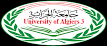 وزارة التعليم العالي والبحث العلميجامعــــة الجـــــزائر3تنظم فرقة البحث PRFU الموسومة:  البدائل التنموية وسبل تفعيلها لمواجهة ضعف التنمية الاقتصادية والإقلاعتحت رقم: F02N01UN160320190001 بإشراف مخبر الصناعات التقليدية جامعة الجزائر3بالتنسيق مع كلية العلوم الاقتصادية والعلوم التجارية و علوم التسييرملتقى وطني بعنوان:هيئة الإشراف على الملتقى:                                                             الرئيس الشرفي للملتقى: د/ مزرق مختار     مدير الجامعة                                                            المشرف العام: د.   سمير عز الدين        عميد الكلية                                                            المنسق العام للملتقى: أ.د بن حمودة محبوب    مدير المخبر                                                             رئيس الملتقى: د/ طاهــــــــري الصديـــق                                                              رئيس اللجنة العلمية: د. جـــــــــدار رياض                                                              رئيس اللجنة التنظيمية: د. مبــــــــاني محمد ديباجة الملتقى:تسعى الجزائر منذ عقود إلى تنويع اقتصادها، والبحث عن موارد بديلة خارج قطاع المحروقات، وإيجاد فرص للإنعاش الاقتصادي خصوصا في ظل انهيار أسعار النفط وتبعات جائحة كورونا. والتي قلصت مداخيل البلاد النفطية إلى حدود 18 مليار دولار بعد ان تجاوزت 30 مليار دولار قبل الجائحة. ولا يتأتى دلك إلا باستغلال الثروات المعدنية والطبيعية التي تزخر بها البلاد وتثمين الإمكانيات المنجمية والمخزون الجيولوجي. في هذا السياق، تم جرد ما يقارب 7 آلاف معدن جيويولوجي بالجزائر والاعتراف به مؤخرا في بيئة جيولوجية وهو ما يمثل قاعدة توسع وعجلة للتنمية الاقتصادية للبلاد ما سيفتح المجال لصالح المتعاملين الخواص و العموميين ، المحليين منهم أو الأجانب، كما أن  التشريع المنجمي يسمح باستكشاف و تطوير و استغلال الثروات المعدنية عن طريق رؤوس أموال خاصة، وفق البرامج المعتمدة  بهدف استغلال الثروات ذات قيمة مضافة عالية في الاقتصاد الوطني.وبناء على ما سبق تتمحور اشكالية الملتقى حول الجدوى الاقتصادية والاجتماعية والبيئية للاستغلال المنجمي في الجزائري، وهل يمكن التوليف بين هذه الأبعاد للنهوض بقطاع المناجم ليصبح رافدا من روافد التنمية المستديمة في الجزائر؟أهداف الملتقى:1/  التعريف بالثروة المنجمية في الجزائر وامكانيات الاستغلال والاستثمار؛2/  تحليل الاطار التنظيمي والقانوني وتقديم الاقتراحات الضرورية لإثرائه؛3/ تحليل وتقييم الجدوى الاقتصادية للاستغلال المنجمي في الجزائر؛4/  متطلبات المسؤولية الاجتماعية للنشاطات المنجمية؛5/ تقييم الآثار البيئية للاستغلال المنجمي خصوصا في المناطق الحدودية والجنوب؛ 6/ الاستفادة من التجارب الدولية في مجال الاستغلال المنجمي وتقويم التجربة الوطنية.محاور الملتقى:المحور الاول: الإطار التشريعي والتنظيمي المتعلق بالنشاطات المنجمية وآليات جعله أكثر جاذبية للمستثمرين المحليين والأجانب؛المحور الثاني: أبعاد وإحصائيات الخريطة الوطنية المنجمية؛  المحور الثالث: الاستيراتيجية الوطنية  الاستغلال المنجمي في الجزائر آفاق2035 ؛المحور الرابع: الانعكاسات الاقتصادية والاجتماعية والبيئية للاستغلال والاستثمار المنجمي؛المحور الخامس: واقع التكوين للموارد البشرية في قطاع المناجم وسبل تأهيلها؛المحور السادس: تقييم التجربة الجزائرية في استغلال، تسيير وتنظيم المناجم؛المحور السابع: التجارب الدولية في هذا المجال ومحاكاتها للتجربة الجزائرية. مواعيد هامة:- آخر أجل لإستقبال المداخلات كاملة :  15 فيفري 2023- الرد على المداخلات المقبولة : 20 فيفري 2023- انعقاد الملتقى الوطني : 25 فيفري 2023ترسل المداخلات على البريد الإلكترونيseddikthr@gmail.com